Chuchuk Sergii IgorevichExperience:Documents and further information:All necessary documents and work experience on the shores of more than 5 yearsPosition applied for: CookDate of birth: 11.11.1987 (age: 30)Citizenship: &mdash;Residence permit in Ukraine: NoCountry of residence: UkraineCity of residence: OdessaContact Tel. No: +38 (048) 715-15-85 / +38 (063) 060-10-52E-Mail: Chuka1987@rambler.ruU.S. visa: NoE.U. visa: NoUkrainian biometric international passport: Not specifiedDate available from: 01.03.2014English knowledge: PoorMinimum salary: 800 $ per monthPositionFrom / ToVessel nameVessel typeDWTMEBHPFlagShipownerCrewingCook15.09.2012-23.02.2013M/v GoldGeneral Cargo3800-PanamaSky Ship ManagementNordik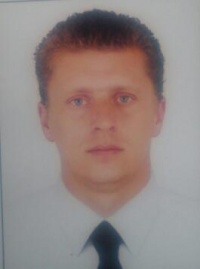 